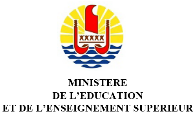 La présente demande est destinée à recueillir le consentement et les autorisations nécessaires dans le cadre de l’enregistrement, la captation, l’exploitation et l’utilisation de l’image de personnes majeures (photographie, voix) quel que soit le procédé envisagé. Elle est formulée dans le cadre du projet spécifié ci-dessous et les objectifs ont été préalablement expliqués à la personne majeure.Vu le Code Civil (article 9), la Déclaration universelle des droits de l'homme (article 12), la Convention européenne des droits de l'homme (article 8) et la Charte des droits fondamentaux de l'Union européenne (article 7)Vu le règlement général européen N°2016/679 du 27 avril 2016 relatif à la protection des personnes physiques à l’égard du traitement des données à caractère personnel et à la libre circulation des données (RGPD) et à la loi n°78-17 du 06 janvier 1978 modifiée le 29 juin 2018 relative à l’informatique, aux fichiers et aux libertésÉcole ou établissement scolaire : _________________________________________________________________ Année scolaire : ________________                  Classe de : _________________________________________Finalités envisagéesLa captation est effectuée par le pôle audiovisuel de la DGEE dans le cadre du Heiva hīmene tumu. Elle permettra de diffuser la prestations des élèves afin de promouvoir le chant traditionnel polyphonique et de valoriser le travail des équipes et des élèves. Désignation du projet audio-visuel *Projet : « Heiva hīmene tumu »L’enregistrement aura lieu aux dates/moments et lieux indiqués ci-après.Date(s) d’enregistrement : 16 mai 2024 - Lieu(x) d’enregistrement : Présidence de la Polynésie françaiseLa présente autorisation est consentie à titre gratuit. Le producteur de l’œuvre audiovisuelle créée ou le bénéficiaire de l’enregistrement exercera l’intégralité des droits d’exploitation attachés à cette œuvre/cet enregistrement. L’œuvre/l’enregistrement demeurera sa propriété exclusive. Le producteur/le bénéficiaire de l’autorisation s’interdit expressément de céder les présentes autorisations à un tiers.* Le cas échéantModes d’exploitation envisagées Autorisation Je soussigné(e) : [Nom – Prénom] Demeurant : [adresse]Déclare être majeur (e) ou mineur (e) émancipé(e) (rayez la mention inutile).J’ai compris à quoi servait ce projet et qui pourrait voir/entendre cet enregistrementJe reconnais être entièrement investi(e) de mes droits personnels. Je reconnais expressément n’être lié(e) par aucun contrat exclusif pour l’utilisation de mon image et/ou de ma voix, voire de mon nom.  autorise la captation de mon image / de ma voix et l’utilisation qui en sera faite par l’école / établissement scolaire.   n’autorise pas la captation de mon image / de ma voix.     Merci d’écrire lisiblement le mot « REFUS » : _______________Fait à ……………………………………Le …………………………………………….    Signature : Pour exercer vos droitsLes données recueillies au sein de ce formulaire font l’objet d’un traitement par [Le chef d’établissement pour les collèges et lycées ou le directeur académique des services de l’éducation nationale pour les écoles] afin de répondre à une mission d’intérêt public. Ces données ne sont pas conservées au-delà de l’année scolaire relative à la présente autorisation. Les informations vous concernant ne sont transmises qu’aux seules personnes en charge du traitement de la présente autorisation.Vous disposez d’un droit d’accès aux données vous concernant, d’un droit de rectification, d’un droit d’opposition et d’un droit à la limitation du traitement de vos données. Vous disposez également d’un droit à l’effacement concernant l’image/la voix enregistrée et utilisée dans le cadre décrit ci-dessus. Pour exercer vos droits ou pour toute question sur le traitement de vos données, vous pouvez contacter le délégué à la protection des données à l’adresse suivante: dpo@administration.gov.pf Si vous estimez que vos droits ne sont pas respectés, vous pouvez adresser une réclamation auprès de la CNIL, en ligne sur www.cnil.fr ou par voie postale à l’adresse suivante : 3 place de Fontenoy – TSA 80715 – 75334 PARIS Cedex 07Fait en autant d’originaux que nécessaire (organisateur projet et établissement scolaire).Autorisation* supportConservation                               Étendue de la diffusion   OUI    NONEn Ligne2 années scolaires Internet (monde entier)Précisez le(s) site(s) :DGEE et Facebook / YOU TUBE DGEE, Ministère de l’éducation et de l’enseignement supérieur    OUI    NONProjection collective2 années scolaire   Usage collectif dans les classes des élèves enregistrés  Autres usages institutionnels à vocation éducative, de formation ou de recherche.  Usages de communication externe de l’institution.